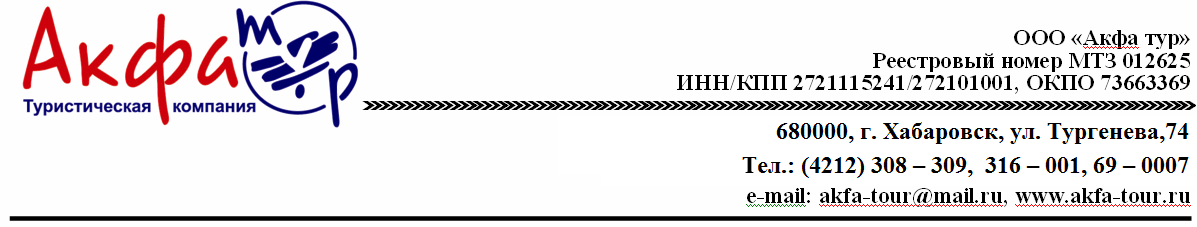 "Святой треугольник: Кижи ‒ Валаам ‒ Соловки" 
(7 дней/6 ночей)
Программа тура1-й деньчетвергВстречаем дорогих гостей на ж/д вокзале г. Петрозаводска по прибытии поездов №18/ №92 (~ 08.55/ ~09.18). Гид встречает с табличкой «СВЯТОЙ ТРЕУГОЛЬНИК».
Туристы, приехавшие на более ранних поездах или на своем транспорте, подходят к месту встречи.
Завтрак в уютном кафе.
Экскурсия по столице Карелии. Петрозаводск – младший брат Санкт-Петербурга, рожденный с ним в один год. Основал его в 1703 году Петр Великий. Вас ждет знакомство с историческим центром, памятником Петру I, губернаторским парком. Променад по красивой городской набережной вдоль Онежского озера, где находится коллекция оригинальных скульптур, расположенная под открытым небом.
По желанию за дополнительную плату:
Поездка на «метеоре» по Онежскому озеру на о. Кижи (в пути 1 час 15 минут). Посещение знаменитого музея под открытым небом, где собрана уникальная коллекция памятников деревянного зодчества. Вы увидите 22-главую Преображенскую церковь после реставрации, посетите интерьеры церкви Покрова Богородицы и этнографическую экспозицию в крестьянской избе, где демонстрируются традиционные крестьянские ремесла (продолжительность поездки 6,5 часов).
Стоимость на 2020 г. предварительная (точная информация будет в апреле):
3 650 руб./чел. - взрослый; 3 350 руб./чел. - школьники 15 - 16 лет; 2 150 руб./чел.- школьники от 6 до 14 лет; дети до 5 лет – бесплатно (без предоставления места).
ОБЯЗАТЕЛЬНО: Бронирование и оплата экскурсии при заказе тура. В день заезда заявки и оплата не принимаются.
Возвращение в г. Петрозаводск.
Ужин.
Размещение в выбранной гостинице по расчетному часу (заезд с 14 часов):
Гостиница «Заречная» 3* - уютная небольшая гостиница в тихом центре города рядом с речкой Лососинкой.
Отель «Фрегат» 4* - новый отель 4* с уникальным дизайном, расположен в живописном месте на набережной Онежского озера рядом с историческим центром города.
Отель «Питер Инн Петрозаводск» 4*- комфортабельная гостиница рядом с ж/д вокзалом, в ресторане «Пауланер» варят несколько сортов пива собственного производства.Питание: Завтрак. Ужин.Города: Петрозаводск, КижиДостопримечательности: Онежская набережная, Остров Кижи, Ансамбль Кижского погостаВодоемы: Онежское озеро2-й деньпятницаЭкскурсия на весь день: «Валаам + горный парк «Рускеала».
Ранний выезд в город Сортавала. Завтрак (сухим пайком). Переезд около 250 км. По пути следования живописные карельские пейзажи, гладь лесных озер и великолепная панорама Ладожского озера в обрамлении скал. Путевая информация.
Поездка на «метеоре» по Ладожскому озеру на о. Валаам (1 час). Обзорная экскурсия по Центральной усадьбе Валаамского монастыря. Посещение величественного Спасо-Преображенского собора, где покоятся мощи святых основателей обители – преподобных Сергия и Германа Валаамских Чудотворцев. Экскурсия на Никольский скит - один из красивейших скитов Валаама. Гости увидят вновь отреставрированный шатровый храм во имя святителя Николая Чудотворца, белоснежный келейный корпус, яблоневый сад, массивный гранитный поклонный крест и небольшую хибарку бывшей монастырской таможни. Возвращение в город Сортавала.
Обед.
Переезд в горный парк «Рускеала» (30 км). Экскурсия по уникальному природному объекту: горный парк «Рускеала». Здесь в 18-19 веках добывали мрамор для украшения дворцов и храмов Северной столицы. А ныне любуются на изумрудные воды рукотворного Мраморного озера, посещают сохранившиеся гроты и штольни. Аналогов нет ни в России, ни в Европе!
Позднее возвращение в Петрозаводск.Питание: Завтрак (сухой паек). Обед.Города: Сортавала, ВалаамДостопримечательности: Горный парк Рускеала, Остров Валаам, Гефсиманский скит, Воскресенский скит, Валаамский Спасо-Преображенский монастырьВодоемы: Ладожское озеро3-й деньсубботаЗавтрак в гостинице. Освобождение номеров.
Отъезд на север Карелии к Белому морю (расстояние около 400 км).
Посещение центра по производству изделий из шунгита. Это уникальный минерал, который добывается в Карелии. Целебные свойства этого камня были известны уже более 300 лет назад, а во времена Петра Великого был издан указ, по которому каждому солдату было предписано носить кусочек шунгита в своем походном ранце. Вы узнаете о его свойствах, попробуете вкусный карельский чай, а также отдохнете в шунгитовой пещере, чтобы организм зарядился живой энергией. Здесь можно приобрести продукцию из шунгита от производителя.
По пути экскурсия в заповедник Кивач, где вы полюбуетесь на самый известный в Карелии водопад, воспетый в русской поэзии как «северный богатырь». Здесь же увидите настоящую карельскую березу – знаменитую «золушку» северных лесов, познакомитесь с коллекцией дендропарка и музеем Природы.
Переезд в поселок Повенец (22 км от Медвежьегорска). Экскурсия к «Повенецкой лестнице» шлюзов Беломорско-Балтийского канала. Именно здесь начинается водный путь, который соединил Онежское озеро и Белое море. Вы узнаете об истории строительства Беломорканала в 1931-1933 годах - одной из многотрудных и грандиозных строек советской эпохи.
Обед.
Вечером приезд в туристический комплекс «Причал» (расположен в поселке Рабочеостровск на берегу Белого моря, 12 км от города Кемь). Размещение в номерах с удобствами.Питание: Завтрак. Обед.Города: Кондопожский район, КемьДостопримечательности: водопад Кивач, Беломорско-Балтийский канал4-й деньвоскресеньеРанний подъем и завтрак.
Отправление на теплоходе на Соловки. 2-часовое путешествие по Белому морю.
Прибытие, трансфер в выбранную гостиницу: «Соловецкая слобода» / «Соловки-отель». Туристы оставляют вещи в гостинице. Размещение с 14 часов (по расчетному часу).
Обзорная пешеходная экскурсия по Соловецкому Кремлю (3 часа). В ходе экскурсии Вы увидите уникальный архитектурный ансамбль Соловецкого монастыря, действующие храмы и памятники, объекты хозяйственной деятельности монастыря. Узнаете об истории Соловецкого монастыря, в которой словно зеркально отражается история России. Все храмы и памятники включены в Список всемирного наследия ЮНЕСКО.
Обед.
В свободное время предлагаем совершить прогулку на Мыс Лабиринтов. Это живописный природный уголок на берегу Белого моря. Здесь находятся реконструированные каменные лабиринты и знаменитые соловецкие «танцующие» березки.
За доп.плату:
Экскурсия в Соловецкий морской музей.Питание: Завтрак. Обед.Города: Соловецкий районДостопримечательности: Соловецкий кремль, Соловецкий морской музей, Мыс ЛабиринтовВодоемы: Белое море5-й деньпонедельникЗавтрак.
Пешеходная экскурсия «История Соловецкого лагеря особого назначения. 1923-1939 гг.» (2,5 часа).
На этой экскурсии посетители узнают о Соловецком лагере особого назначения, этапах развития лагеря и переформировании его в 1937 г. в Соловецкую тюрьму особого назначения, а также узнают о судьбах заключенных. Посетят новую экспозицию о лагере и памятник соловецким заключенным.
По желанию за доп. плату (одна из экскурсий на выбор):
Лодочный поход по озерно-канальной системе Соловков (продолжительность 5-6 часов). Вы пройдете по рукотворным каналам, соединяющим 5 озер; узнаете о гидротехнических памятниках и сооружениях Большого Соловецкого острова. Управление лодкой самостоятельное, вместимость 4-5 человек в лодке. Расстояние до лодочной станции и обратно туристы проходят пешком (2,8 км от экскурсионного бюро). Стоимость: 650 руб./взрослый, 550 руб./школьник.
Морская прогулка на остров Большая Муксалма (продолжительность 5 часов).
Морская прогулка на катере по живописному заливу Долгая губа до острова Большая Муксалма. Вы увидите грандиозное гидротехническое сооружение – рукотворную валунную дамбу длиной 1,2 км, соединяющую острова Большой Соловецкий и Большая Муксалма, удивительные природные ландшафты. На острове Большая Муксалма познакомитесь с историей Сергиевского скита Соловецкого монастыря.
Причал в заливе Долгая губа находится в 5 км от экскурсионного бюро. Время в пути от причала в Долгой губе до острова Большая Муксалма – 40 минут.
Стоимость: 1 150 руб./взрослый; 1 100 руб./школьники.
ВНИМАНИЕ: водные экскурсии проводятся при благоприятных погодных условияхПитание: Завтрак.Города: Соловецкий районДостопримечательности: Соловецкий лагерь особого назначения, Остров Большая МуксалмаВодоемы: Белое море6-й деньвторникЗавтрак. После завтрака – освобождение номеров. Вещи сдаются в камеру хранения.
Автобусная экскурсия «Гора Секирная. Свято-Вознесенский скит» + «Ботанический сад» (3,5 часа). Вы посетите одну из самых высоких точек Большого Соловецкого острова – гору Секирную, с вершины которой открывается незабываемый вид на остров и Белое море. Познакомитесь с историей и памятниками действующего Свято-Вознесенского скита, где во времена Соловецкого лагеря находился штрафной изолятор – место содержания и наказания заключенных. Посещение самого северного в России ботанического сада с осмотром дачи архимандрита, Александровской часовни и поклонного креста.
По желанию за дополнительную плату:
Экскурсия «Достопримечательности Большого Заяцкого острова». Морская прогулка на катере на Заяцкий остров (время в пути 45 мин). Вы посетите крупнейшее языческое святилище II-I тыс. до н.э., каменные лабиринты, комплекс культовых и погребальных сооружений, первую в России каменную гавань, памятники Андреевского скита.
Стоимость: 900 руб./взрослый, 850 руб./школьник.
Трансфер из гостиницы на причал к 18.30.
19.00 Отправление с Соловков обратно.
21.00 Прибытие на материк. Размещение в туристическом комплексе «Причал».
Поужинать можно самостоятельно в ресторане туркомплекса.
Обратите внимание:
Для туристов из Санкт-Петербурга возможен отъезд с Соловков в 16.00 к поезду № 21!
Можно уехать в Москву ночным поездом в день возвращения с Соловков (при расчете стоимость за 1 сутки проживания в т/к «Причал» вычитается).
Без последней ночевки в г.Кемь (при отъезде ночным поездом в день возвращения с Соловков):
1 150 руб./чел – в 2-местном номере
2 300 руб./чел – в 1-местном номере
1 100 руб./чел. – на доп.месте
Трансфер на ж/д вокзал будет организован бесплатно сразу после прибытия теплохода на причал.Питание: Завтрак.Города: Соловецкий район, КемьДостопримечательности: Гора Секирная, Свято-Вознесенский скит, Ботанический сад, Большой Заяцкий островВодоемы: Белое море7-й деньсредаЗавтрак. Трансфер на ж/д вокзал г. Кемь.
Отъезд туристов на поезде «Мурманск – Москва» (поезд №015 ~ в 06.30 или поезд №091 ~ в 09.30).Питание: Завтрак.Города: КемьГостиница "Причал", г. Кемь.
Расположение: в 12 км от ж/д вокзала г. Кемь, в районе порта в пос. Рабочеостровск, в 100 метрах от берега Белого моря.
Размещение: восемь 2-этажных коттеджей. В коттеджах номерная система.
1-, 2-, 3-местные номера с удобствами в номере (макс. 1 чел./2 чел./3 чел., 1-спальные кровати, туалет, душ, телевизор, стол, вешалка).
Инфраструктура: ресторан, бар, сауна, сувенирный киоск, открытая охраняемая автостоянка, площадка для шашлыков. Сотовая связь: Мегафон.
Адрес: Республика Карелия, Кемский р-н., пос. Рабочеостровск, ул. Набережная, д. 1.На Соловках:
Гостиница «Соловецкая слобода», пос. Соловецкий: 2-, 3-, 4-местные стандартные номера, некоторые мансардные (односпальные кровати, душ, туалет, прикроватные тумбочки, рабочий стол, стулья, спутниковое ТВ, телефон, WiFi.).
Инфраструктура: ресторан (в дневное время питание гостей организовано по предварительно утвержденному меню, вечером ресторан работает по меню «A-la carte»), бар, бильярд, сауна, пункт проката туристского оборудования, сувенирный киоск. Гостиница «Соловецкая слобода», расположена в самом центре поселка Соловецкий, в трех минутах ходьбы от всемирно известного Соловецкого монастыря, памятника истории и архитектуры на Русском Севере. Представляет собой четырехэтажное здание с отделкой фасада, стилизованной под старинную кирпичную кладку.
Доп. кровать: Предоставляется в 2-местные стандартные номера (стационарная кровать).гостиница "Соловки-отель".
Расположение: гостиничный комплекс находится в 10 минутах ходьбы от Соловецкого монастыря по дороге на мыс Лабиринтов. Пять жилых корпусов и главный корпус (ресторан, reception) построены из массивных брёвен и оснащены всеми атрибутами гостиничного комфорта. Комплекс окружён елями и соснами.
5 жилых 2-этажных корпусов и 1 – административный. В административном корпусе расположены «Изба», уютный бар со спутниковым ТВ и Интернетом, сувенирная лавка, служба размещения. Все номера оформлены в русском стиле, с открытыми бревенчатыми стенами.
2-местный стандарт (макс. 2+1 чел., 12 кв. м, душ, туалет, фен, шкаф/гардероб, стул, 1-спальные кровати, тумбочки). Доп. место - еврораскладушка, может быть установлена без ограничения по возрасту.
Инфраструктура: ресторан, русская баня, купель, прокат велосипедов, вызов такси, экскурсионное бюро, прачечная (стирка и глажка одежды), организация рыбалки, площадки для шашлыка, прокат мангала, организация экскурсии и пеших походов.
Сотовая связь: Мегафон.
Примечание туроператора: Прекрасный парковый ансамбль «Соловки-Отеля» с его мощеными дорожками, мощными елями и собственным прудом позволит вам наслаждаться соловецкой природой, даже не выходя с территории комплекса. По вечерам на гостиничных фасадах и в галерее ресторана зажигаются фонари. Такая иллюминация делает комплекс похожим на сказочный город.
Адрес: Архангельская обл., пос. Соловецкий, ул. Заозерная, д. 26.В стоимость включеноПроживание в номерах выбранной категории (2 ночи в г.Петрозаводске, 2 ночи в г. Кемь, 2 ночи на Соловках),
питание по программе (7 завтраков, 3 обеда, 1 ужин),
экскурсии: по Петрозаводску, Валаамский монастырь (2 экскурсии), горный парк «Рускеала», заповедник «Кивач», экскурсия на Беломорско-Балтийский канал, 4 экскурсии на Соловках: обзорная по Соловецкому Кремлю, История Соловецкого лагеря особого назначения; Гора Секирная. Свято-Вознесенский скит, Ботанический сад,
транспортное обслуживание по программе (автобусное, водное),
работа гида и сопровождающего все дни по программе.Обязательные доплатыДоплата для иностранцев в составе русской группы - 500 руб./чел.Возможные доплатыЖ/д проезд до г. Петрозаводск и от г. Кемь.
Экскурсия на о.Кижи. Стоимость на 2020 г. предварительная (точная информация будет в апреле):
3 650 руб./чел. - взрослый; 3 350 руб./чел. - школьники 15 - 16 лет; 2 150 руб./чел.- школьники от 6 до 14 лет; дети до 5 лет – бесплатно (без предоставления места).
ОБЯЗАТЕЛЬНО: Бронирование и оплата экскурсии при заказе тура. В день заезда заявки и оплата не принимаются.
Экскурсия на Большой Заяцкий остров - 900 руб./взр., 850 руб./школьник.
Лодочный поход по озерно-канальной системе Соловков - 650 руб./взр., 550 руб./школьник.
Морская прогулка на остров Большая Муксалма - 1 150 руб./взр., 1 100 руб./школьник.
Экскурсия в Морской музей.
Питание на Соловках (обеды и ужины) ~ 500 руб./обед, ~ 450 руб./ужин.
Доплата для иностранных граждан в составе русской группы – 500 руб./чел.
Стоимость на человека:Размещение по программе ("Заречная"/"Причал"/"Соловки-отель" (Северное сияние) Г-ца.)Размещение по программе ("Питер Инн"/"Причал"/"Соловецкая Слобода" (Северное сияние) Г-ца.)ПроживаниеДлительность1-местное размещение2-местное размещение02.07-08.07.20206н.532003950009.07-15.07.20206н.532003950016.07-22.07.20206н.532003950023.07-29.07.20206н.532003950030.07-05.08.20206н.532003950006.08-12.08.20206н.532003950013.08-19.08.20206н.532003950020.08-26.08.20206н.5320039500ПроживаниеДлительность1-местное размещение2-местное размещение02.07-08.07.20206н.525003980009.07-15.07.20206н.525003980016.07-22.07.20206н.525003980023.07-29.07.20206н.525003980030.07-05.08.20206н.525003980006.08-12.08.20206н.525003980013.08-19.08.20206н.525003980020.08-26.08.20206н.5250039800